Primary ColorsSecondary Colors 		+		=		+		=		+		=Tertiary Colors / Shades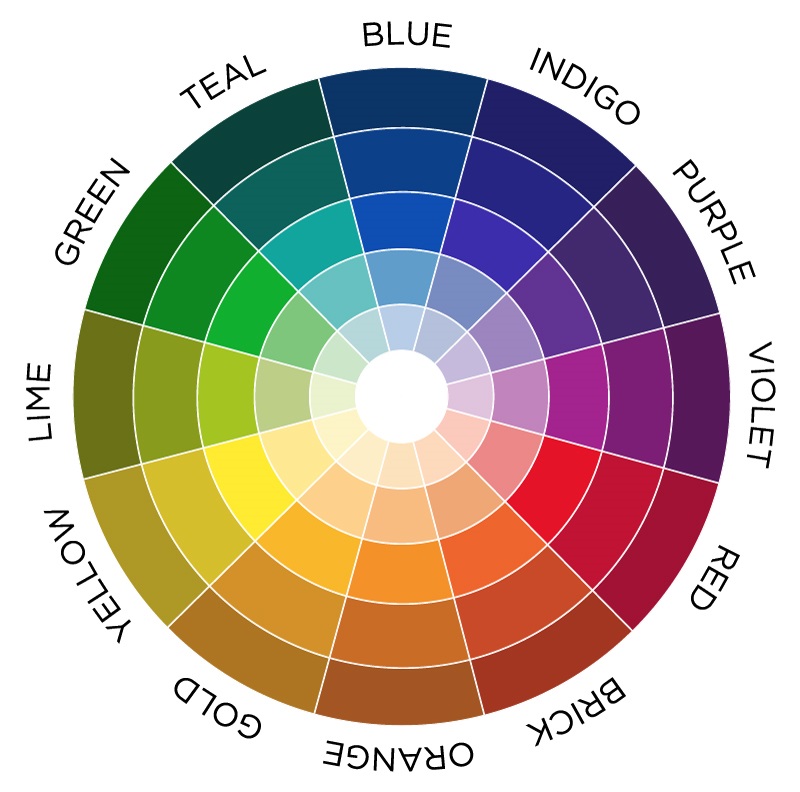 Patterns Polka Dots:  Stripes: Plaid: Solid: 